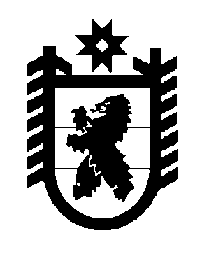 Российская Федерация Республика Карелия    ПРАВИТЕЛЬСТВО РЕСПУБЛИКИ КАРЕЛИЯПОСТАНОВЛЕНИЕот 1 августа 2016 года № 280-П г. Петрозаводск О внесении изменений в постановление Правительства Республики Карелия от 18 сентября 2013 года № 285-ППравительство Республики Карелия п о с т а н о в л я е т:Внести в постановление Правительства Республики Карелия от 
18 сентября 2013 года № 285-П «Об утверждении Порядка проведения балансовых комиссий органами исполнительной власти Республики Карелия, в ведении которых находятся государственные унитарные предприятия Республики Карелия» (Собрание законодательства Республики Карелия, 2013, № 9, ст. 1640) следующие изменения:1)  наименование после слов «государственные унитарные предприятия Республики Карелия» дополнить словами «и хозяйственные общества, более 50 процентов акций (долей в уставных капиталах) которых находится 
в государственной собственности Республики Карелия»; абзац первый после слов «государственных унитарных предприятий Республики Карелия» дополнить словами «и хозяйственных обществ, более 50 процентов акций (долей в уставных капиталах) которых находится 
в государственной собственности Республики Карелия,»;абзац второй после слов «государственные унитарные предприятия Республики Карелия» дополнить словами «и хозяйственные общества, более 50 процентов акций (долей в уставных капиталах) которых находится 
в государственной собственности Республики Карелия»;2) в Порядке проведения балансовых комиссий органами исполнительной власти Республики Карелия, в ведении которых находятся государственные унитарные предприятия Республики Карелия, утвержденном указанным постановлением:наименование после слов «государственные унитарные предприятия Республики Карелия» дополнить словами «и хозяйственные общества, более 50 процентов акций (долей в уставных капиталах) которых находится 
в государственной собственности Республики Карелия»;пункт 1 изложить в следующей редакции:«1. Настоящий Порядок определяет правила подготовки и проведения балансовых комиссий (далее – Комиссия) органами исполнительной власти Республики Карелия, в ведении которых находятся государственные унитарные предприятия Республики Карелия и хозяйственные общества, более 50 процентов акций (долей в уставных капиталах) которых находится в государственной собственности Республики Карелия (далее – отраслевые органы, предприятия, общества).»;пункт 2 изложить в следующей редакции:«2. Комиссии создаются в целях повышения эффективности управления предприятиями и находящимися в государственной собственности Республики Карелия акциями (долями в уставных капиталах) обществ, а также в целях повышения эффективности использования государственного имущества Республики Карелия (далее – государственное имущество).»;пункт 6 изложить в следующей редакции:«6. Комиссия не позднее чем за десять дней до дня ее заседания запрашивает следующие документы:а) у предприятия:годовую бухгалтерскую отчетность по формам, установленным приказом Министерства финансов Российской Федерации от 2 июля 
2010 года № 66н «О формах бухгалтерской отчетности организаций»:бухгалтерский баланс (форма по ОКУД 0710001);отчет о прибылях и убытках (форма по ОКУД 0710002);отчет об изменениях капитала (форма по ОКУД 0710003);отчет о движении денежных средств (форма по ОКУД 0710004);пояснения к бухгалтерскому отчету о прибылях и убытках;аудиторское заключение (в случае если бухгалтерская отчетность предприятия подлежит обязательной ежегодной аудиторской проверке);расшифровку дебиторской и кредиторской задолженности по форме, утвержденной приказом Министерства финансов Российской Федерации от 10 марта 1999 года № 19н «Об утверждении формы «Расшифровка дебиторской и кредиторской задолженности организации»;отчет руководителя предприятия, составленный по форме, установленной постановлением Правительства Республики Карелия от 
5 мая 2000 года № 129-П «Об утверждении Порядка отчетности руководителей государственных унитарных предприятий, находящихся в государственной собственности Республики Карелия, и представителей интересов Республики Карелия в органах управления хозяйственных обществ, акции, доли которых находятся в государственной собственности Республики Карелия»;промежуточную (квартальную, полугодовую, за 9 месяцев) бухгалтерскую отчетность в случае, если заседание Комиссии проводится во втором, третьем или четвертом кварталах отчетного года;утвержденную в соответствии с постановлением Правительства Республики Карелия от 27 октября 2003 года № 125-П «О программе деятельности государственного унитарного предприятия Республики Карелия» программу деятельности предприятия за истекший год и отчет о ее выполнении;план урегулирования просроченной кредиторской задолженности предприятия (в случае наличия у предприятия просроченной кредиторской задолженности);справку об объектах незавершенного строительства (приложение № 1);справку о государственном имуществе, переданном в аренду (приложение № 2);справку о государственном имуществе, используемом в целях получения дохода, включая переданное в залог или обремененное иным образом 
(за исключением имущества, переданного в аренду) (приложение № 3);справку о неиспользуемом государственном имуществе (приложение 
№ 4);расшифровку долгосрочных финансовых вложений (приложение № 5);справку о государственном имуществе, реализованном в течение отчетного периода;копии актов проверок налоговых органов (при наличии проверок 
в отчетном периоде);расшифровку задолженности перед бюджетами всех уровней и во внебюджетные фонды;справку о задолженности перед бюджетом Республики Карелия по отчислениям от чистой прибыли;б) у общества:годовую бухгалтерскую отчетность по формам, установленным приказом Министерства финансов Российской Федерации от 2 июля 2010 года № 66н «О формах бухгалтерской отчетности организаций»:бухгалтерский баланс (форма по ОКУД 0710001);отчет о прибылях и убытках (форма по ОКУД 0710002);отчет об изменениях капитала (форма по ОКУД 0710003);отчет о движении денежных средств (форма по ОКУД 0710004);пояснения к бухгалтерскому отчету о прибылях и убытках;аудиторское заключение (в случае если бухгалтерская отчетность общества подлежит обязательной ежегодной аудиторской проверке);расшифровку дебиторской и кредиторской задолженности по форме, утвержденной приказом Министерства финансов Российской Федерации от 10 марта 1999 года № 19н «Об утверждении формы «Расшифровка дебиторской и кредиторской задолженности организации»;отчет представителя интересов Республики Карелия в органе управления общества, составленный по форме, установленной постановлением Правительства Республики Карелия от 5 мая 2000 года № 129-П «Об утверждении Порядка отчетности руководителей государственных унитарных предприятий, находящихся в государственной собственности Республики Карелия, и представителей интересов Республики Карелия в органах управления хозяйственных обществ, акции, доли которых находятся в государственной собственности Республики Карелия»;промежуточную (квартальную, полугодовую, за 9 месяцев) бухгалтерскую отчетность в случае, если заседание Комиссии проводится во втором, третьем или четвертом кварталах отчетного года;расшифровку долгосрочных финансовых вложений (приложение № 6);копии актов проверок налоговых органов (при наличии проверок 
в отчетном периоде);расшифровку задолженности перед бюджетами всех уровней и во внебюджетные фонды;справку о задолженности перед бюджетом Республики Карелия по отчислениям от чистой прибыли.»;пункт 7 изложить в следующей редакции: «7. Комиссия:дает оценку финансового состояния предприятий и обществ, оценку достижения показателей экономической эффективности деятельности предприятий и обществ, оценку эффективности использования государственного имущества предприятиями; рассматривает утвержденные планы урегулирования просроченной кредиторской задолженности предприятий, ее переоформления в форму иных обязательств (в случае наличия у предприятия просроченной кредиторской задолженности);разрабатывает рекомендации по повышению эффективности деятельности предприятий и участия в обществах.»;пункт 9 после слова «предприятию,» дополнить словом «обществу,»;в приложениях № 1 – 5 слова «к Порядку проведения балансовых комиссий органами исполнительной власти Республики Карелия, в ведении которых находятся государственные унитарные предприятия Республики Карелия» заменить словами «к Порядку проведения балансовых комиссий органами исполнительной власти Республики Карелия, в ведении которых находятся государственные унитарные предприятия Республики Карелия и хозяйственные общества, более 50 процентов акций (долей в уставных капиталах) которых находится в государственной собственности Республики Карелия»;дополнить приложением № 6 следующего содержания:Расшифровка долгосрочных финансовых вложений           Глава Республики Карелия                                                                  А. П. Худилайнен    «Приложение № 6к Порядку проведения балансовых комиссий органами исполнительной власти Республики Карелия, в ведении которых находятся государственные унитарные предприятия Республики Карелия и хозяйственные общества, более 50 процентов акций (долей в уставных капиталах) которых находится в государственной собственности Республики Карелия№ п/п Наименования юридических лиц, учредителем которых является обществоВеличина взноса общества в уставный капитал (тыс. рублей) Величина отчислений от чистой прибыли (дивидендов), полученных обществом в отчетном периоде от юридических лиц, учредителем которых является общество(тыс. рублей) 1 2 3 4 ».